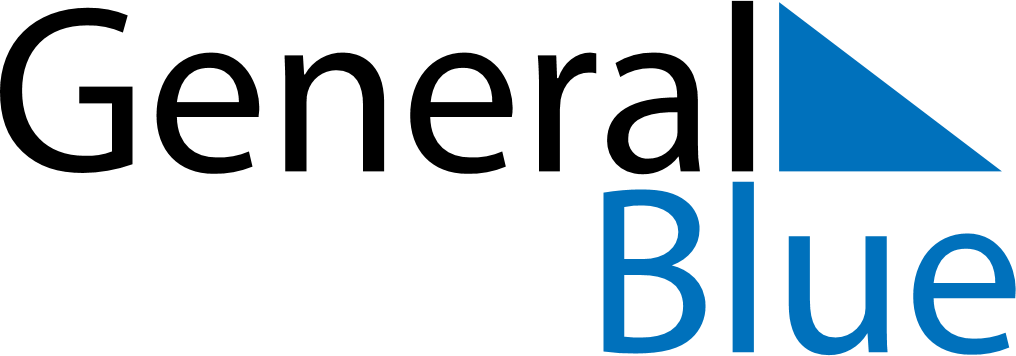 January 2027January 2027January 2027TanzaniaTanzaniaMondayTuesdayWednesdayThursdayFridaySaturdaySunday123New Year’s DayZanzibar Revolution Day45678910111213141516171819202122232425262728293031